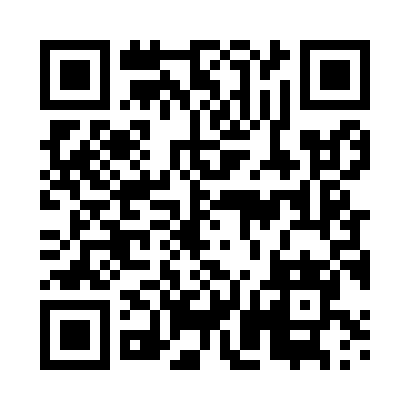 Prayer times for Rozinowo, PolandMon 1 Apr 2024 - Tue 30 Apr 2024High Latitude Method: Angle Based RulePrayer Calculation Method: Muslim World LeagueAsar Calculation Method: HanafiPrayer times provided by https://www.salahtimes.comDateDayFajrSunriseDhuhrAsrMaghribIsha1Mon4:156:1812:485:147:199:142Tue4:126:1512:485:167:219:173Wed4:096:1312:475:177:239:194Thu4:066:1012:475:187:259:225Fri4:036:0812:475:207:269:246Sat4:006:0612:465:217:289:267Sun3:576:0312:465:227:309:298Mon3:536:0112:465:237:329:319Tue3:505:5912:465:257:339:3410Wed3:475:5712:455:267:359:3611Thu3:445:5412:455:277:379:3912Fri3:415:5212:455:287:399:4213Sat3:375:5012:455:297:409:4414Sun3:345:4712:445:317:429:4715Mon3:315:4512:445:327:449:5016Tue3:275:4312:445:337:469:5217Wed3:245:4112:445:347:479:5518Thu3:215:3912:435:357:499:5819Fri3:175:3612:435:367:5110:0120Sat3:145:3412:435:387:5310:0421Sun3:105:3212:435:397:5510:0722Mon3:075:3012:435:407:5610:1023Tue3:035:2812:425:417:5810:1324Wed2:595:2612:425:428:0010:1625Thu2:565:2412:425:438:0210:1926Fri2:525:2212:425:448:0310:2227Sat2:485:1912:425:458:0510:2528Sun2:445:1712:425:478:0710:2929Mon2:405:1512:415:488:0810:3230Tue2:365:1312:415:498:1010:35